I really want to be a catI really want to be a cat,what’s so very wrong with that?I want to scratch and slink and prowlbut all I do is bark and growl.I want to chase the birds and mice -I know it isn’t very nice!I want to jump upon the tableto steal some food when I am able.I want to climb the highest treebut solid ground is all I see.I want to purr and go meow,the problem is I don’t know how!I want to prowl around at nightbut all I do is get a fright.I really want to be a cat,what’s so very wrong with that?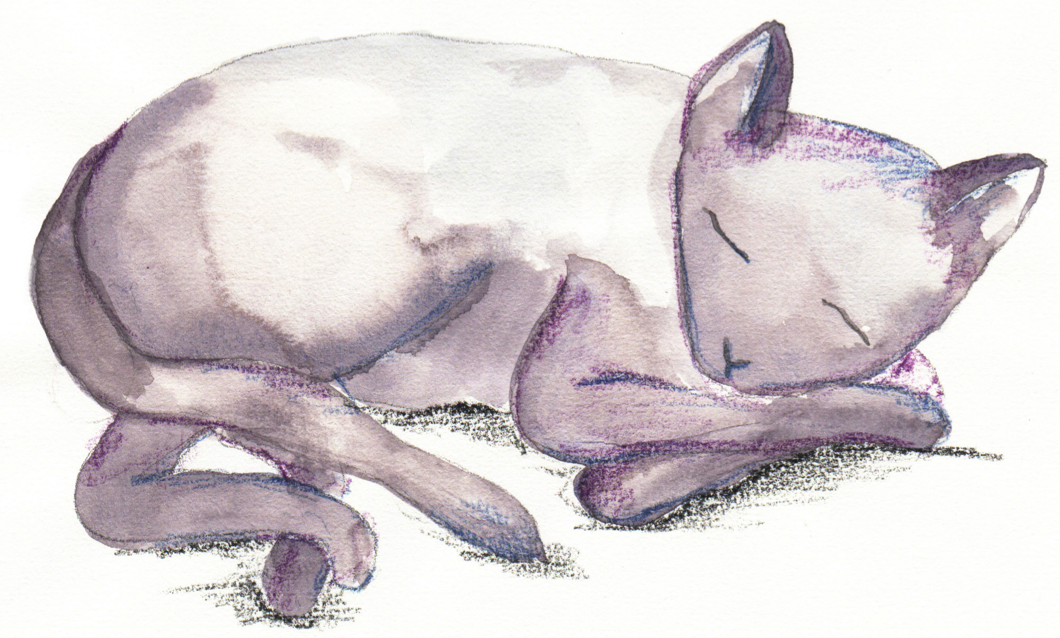 I really want to be a dogI really want to be a dog	I really want to  _________________________	I know it isn’t very nice! 	I really want to _________________________But ________________________________I really want to _________________________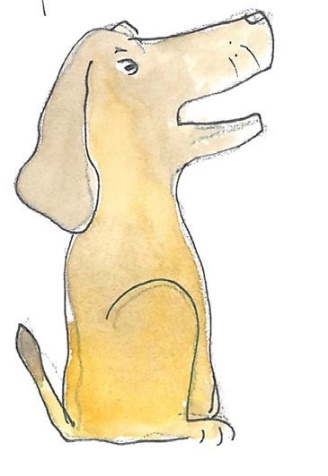 	I really want to _________________________                        
What’s so very wrong with that?Can you walk on tip-toe?Can you walk on tip-toeAs softly as a cat?And can you stamp along the road,Stamp, stamp just like that?Can you take some great big stridesJust like a giant can?Or walk along so slowlyLike a poor crooked man?Can you squeak so softlyAs gently as a mouse?And can you roar so boldlyLike a lion in the house?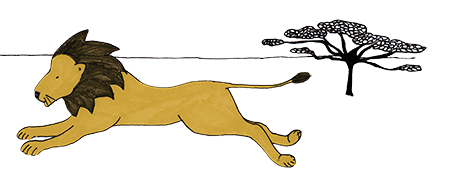 